Publicado en Zaragoza el 21/09/2022 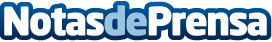 ALUVIDAL explica las posibilidades de los armarios empotrados de aluminioAún siendo los menos elegidos por el público, los armarios empotrados de aluminio tienen grandes posibilidades, además de ajustarse a los bolsillos mejor que los de maderaDatos de contacto:María Vidal976 16 58 92Nota de prensa publicada en: https://www.notasdeprensa.es/aluvidal-explica-las-posibilidades-de-los Categorias: Interiorismo Aragón Consumo Hogar Construcción y Materiales http://www.notasdeprensa.es